Are you kind, caring and creative? Could you assist me to lead the life I want?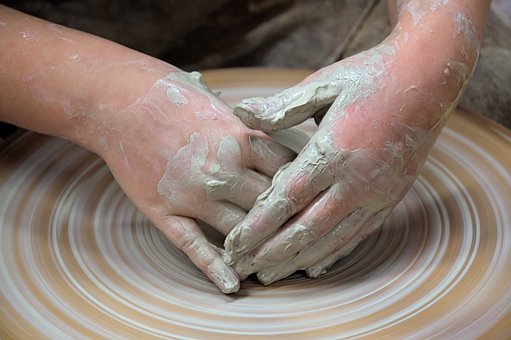 I live in my own flat in Newington and I am looking for a PA to help me with household tasks such as organising and cleaning my flat, shopping, cooking, and budgeting. I like to go to gigs, museums and galleries, and the person who supports me should share my interests in music, art, pottery, and keeping fit. I want to run a 5k this year, so I would like someone who can help me to reach this goal. It is important to me that my Personal Assistant is female, non-judgemental and goes at my pace. If you drive that is a bonus. I look forward to meeting you!Job Title: Personal Assistant (Support Worker) Female* Job Reference: PA/BL/02/17Salary: £16,731 per annum pro-rata (£8.25 per hour)  Hours: 16 hours per week over four days, including a Monday   Closing Date 26th May 2017*Exemption under Equality Act 2010Thistle Foundation is an Equal Opportunities EmployerSuccessful candidates will be subject to a PVG check, which will be paid for by Thistle. 